Student WorksheetName: _______________________________Ski Season DecisionsThe Slopester family wants to purchase a ski pass for each family member for the 2018-2019 ski season. They are trying to decide between purchasing passes to Ski Ward or Wachusett Mountain. They will purchase passes to only one ski area for each member of the family.  See the other handout for prices.Read carefully through the following information about the family and the ski pass options.  You will be asked to choose the ski passes that the family should purchase for the upcoming ski season.Information about the Slopester Family:SKI WARD Season Pass Prices:WACHUSETT MOUNTAIN Season Pass Prices Per Person:STUDENT QUESTIONS HANDOUT Version 1	Name:__________________________________Be sure to answer each of the following questions completely and show all necessary math to support your answers.Which ski area and which pass do you recommend that the Slopester family purchase as the most affordable option for each member of the family?  Explain your reasoning in detail. (You must pick one ski area for the entire family, but each family member may purchase a different type of pass).2) What is the total cost of the season passes that you selected in question 1? Show all work.3) How much more would it cost the family to buy season passes at the ski area that you did NOT select?  Show all work to support your answer.The costs of Day Passes (skiing for one day) are as follows:  Ski Ward Day Pass:	$49.50 for everyone, except children 5 and under are $10.25.Wachusett Mountain Day Pass:  Ages 13 and up:  $70.50; Age 6-12: $57.50 and Ages 5 and under: $17.004)  How many days would the Slopester family need to go skiing at Ski Ward to make it cheaper to purchase a Season Pass rather than Day Passes for each day? Show all work to support your answer.5)  How many days would the Slopester family need to go skiing at Wachusett Mountain to make it cheaper to purchase the Season Pass rather than the Day Passes for each day?  Show all work to support your answer. Extension:Go back and answer the same questions about your own family. Use a separate sheet of paper. Include any people that usually participate in family activities with you. (Don’t worry if you or your family members don’t actually ski!)STUDENT QUESTIONS HANDOUT Version 2Be sure to answer each of the following questions completely and show all necessary math to support your answers.  Complete the following table of prices for each family member for Ski Ward.a)	b)  Find the total cost of Ski Ward passes for the Slopester family.  Show your work.2)  Complete the following table of prices for each family member for Wachusett Mountain. b)  Explain why you picked the particular type of Wachusett pass for each person.c)  Find the total cost of the Wachusett passes for the Slopester family. Show all of your work.3)  What is the difference in cost for the family to buy season passes at one ski area versus the other?  Which ski area is the most affordable for the family? Show all work to support your answer.4)   Where do you think the family should purchase their season ski passes?  Explain the reasoning for your recommendationThe costs of Day Passes (skiing for one day) are as follows:  Ski Ward Day Pass:	$49.50 for everyone, except children 5 and under are $10.25.Wachusett Mountain Day Pass:  Ages 13 and up:  $70.50;  Age 6-12: $57.50 and Ages 5 and under: $17.005)  How many days would the Slopester family need to go skiing at Ski Ward to make it cheaper to purchase a Season Pass rather than Day Passes for each day? Show all work to support your answer.6)  How many days would the Slopester family need to go skiing at Wachusett Mountain to make it cheaper to purchase the Season Pass rather than the Day Passes for each day?  Show all work to support your answer. Extension:Go back and answer the same questions about your own family. Use a separate sheet of paper. Include any people that usually participate in family activities with you. (Don’t worry if you or your family members don’t actually ski!)Sample Student Work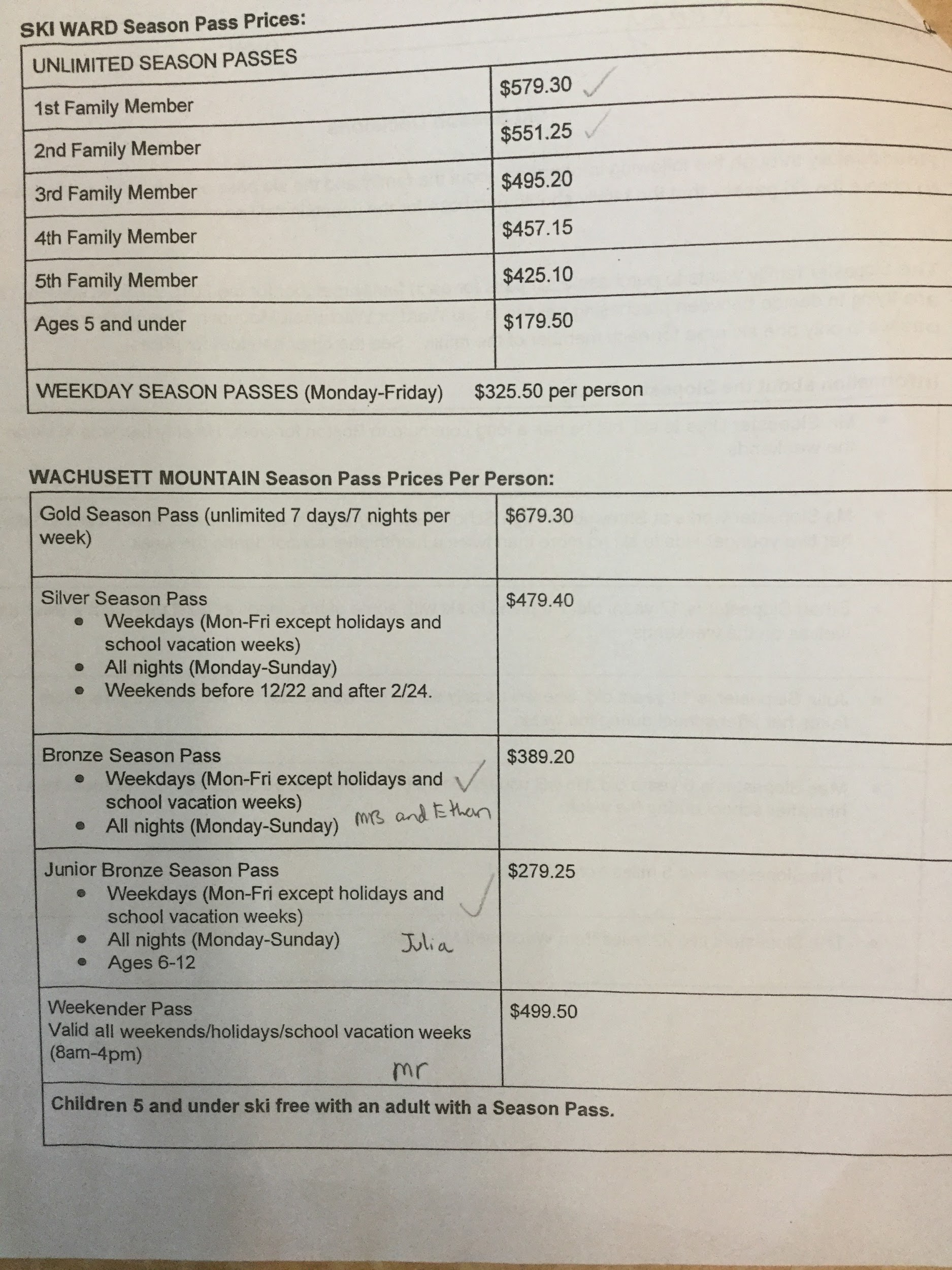 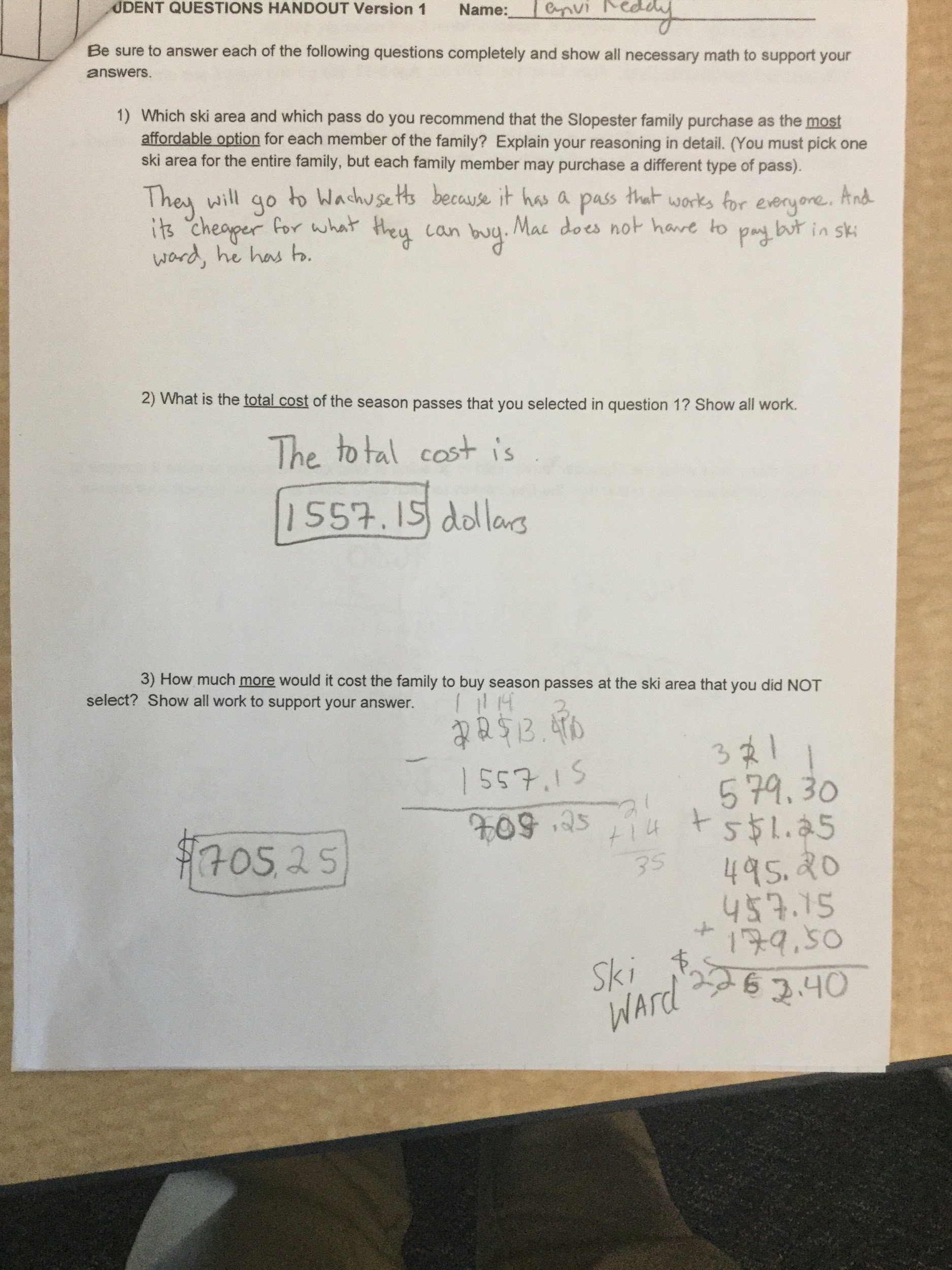 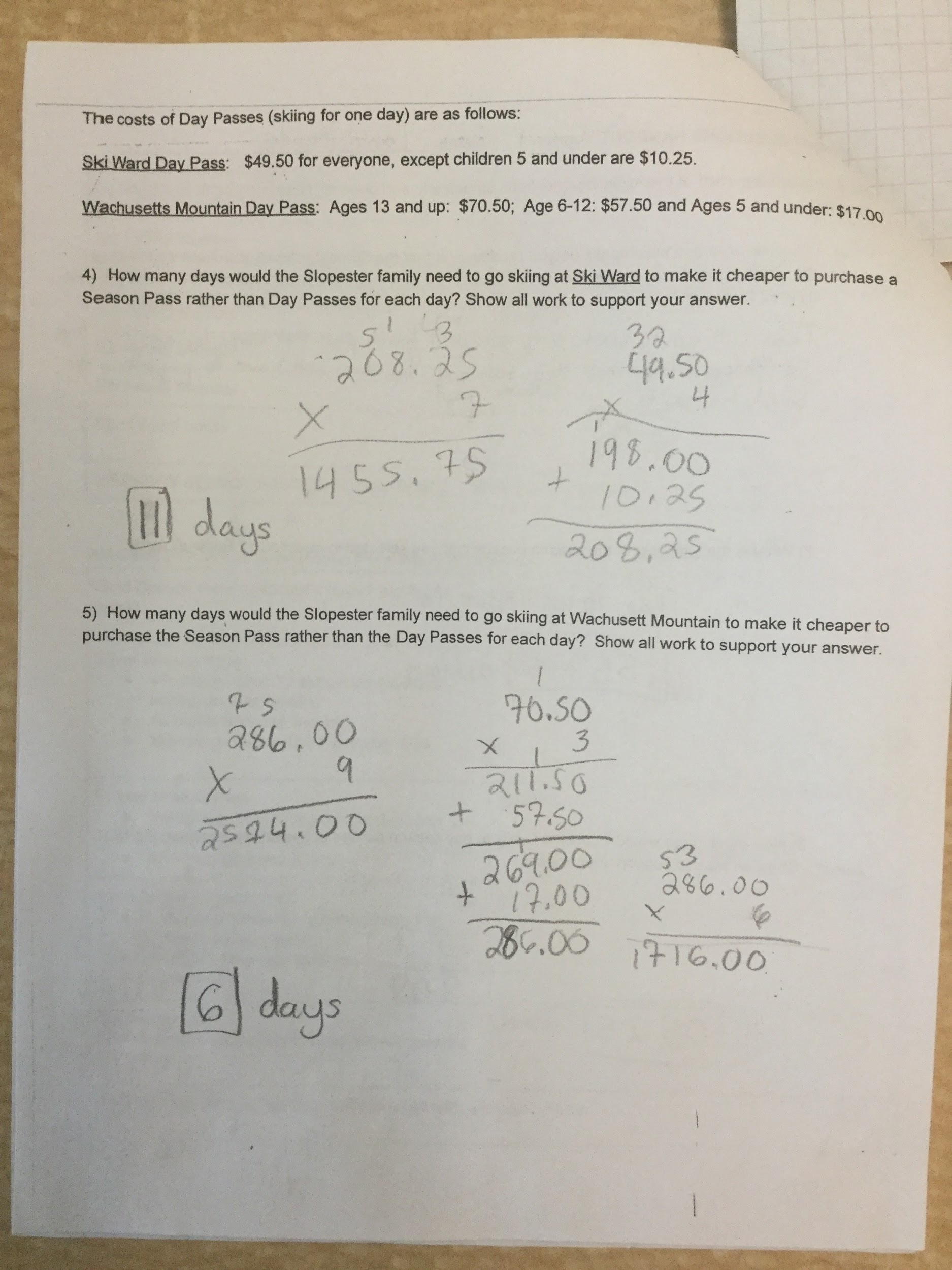 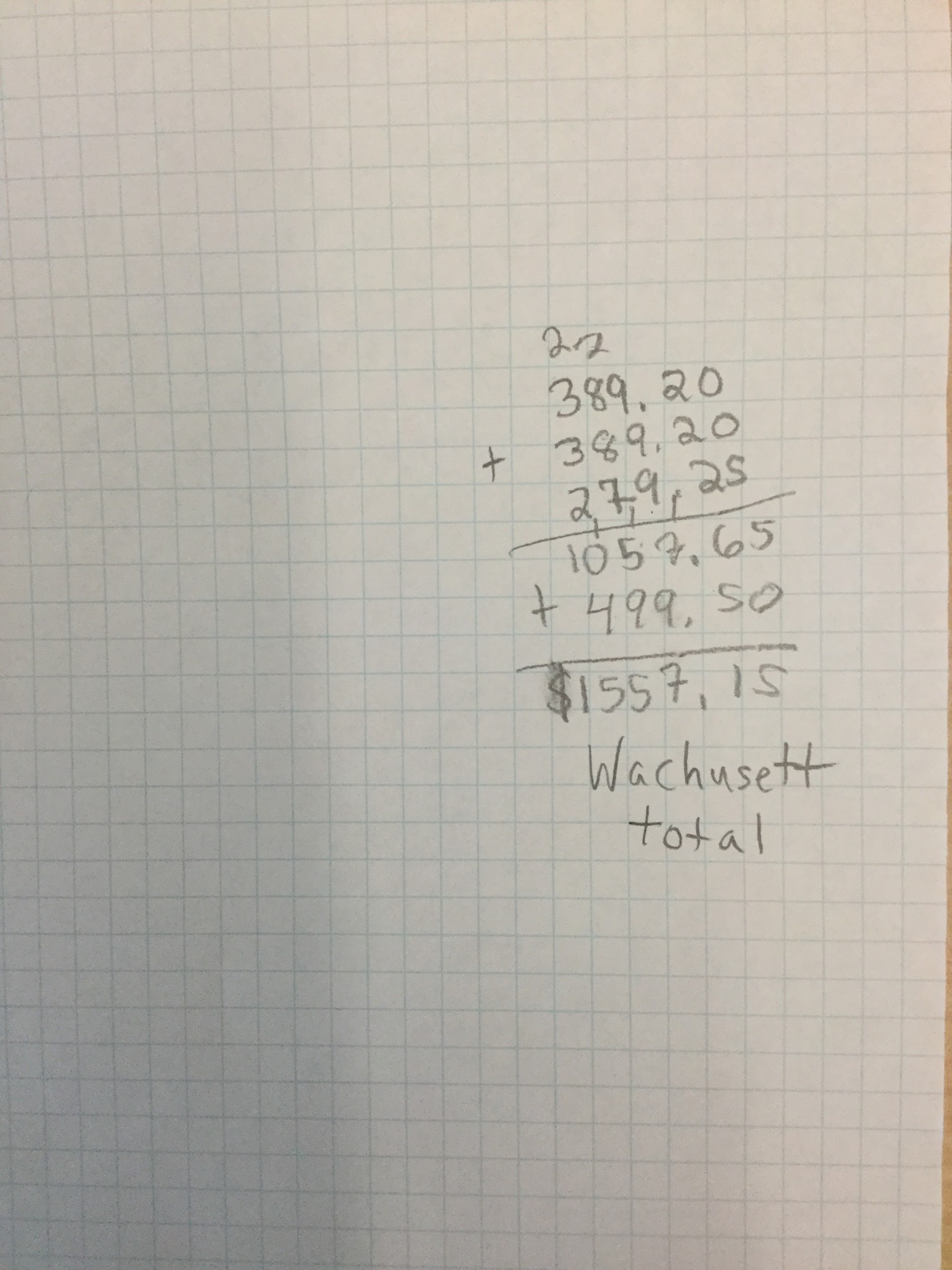 Synopsis of high-quality task:Students will compare the value of season passes from 2 different ski areas. They will be given information about a family that wishes to purchase the passes and will justify the selection of the season pass using math calculations and reasoning.Anticipated student time spent on task: 100 minutesStudent task structure(s): Partner workMath Content Standards and Practices:5.NBT.B. Perform operations with multi-digit whole numbers and with decimals to hundredths.5.NBT.B.7 Add, subtract, multiply, and divide decimals to hundredths, using concrete models or drawings and strategies based on place value, properties of operations, and/or the relationship between addition and subtraction and between multiplication and division; relate the strategy to a written method and explain the reasoning used.SMP.2 Reason abstractly and quantitativelySMP.3 Construct viable arguments and critique the reasoning of others.SMP.4 Model with mathematics.Prior Knowledge: 4.NBT.B. Use place value understanding and properties of operations to perform multi-digit arithmetic on whole numbers less than or equal to 1,000,000.Connections to the real-world:The choices are based on ski areas in Massachusetts that may be familiar to students. Even if students do not ski, the problem invites students to make price comparisons that may apply in various situations.Mastery Goals:Learning Objectives:Students will be able to determine which ski pass option is most affordable by performing operations with decimals.Students will be able to apply the mathematics they know to solve problems arising in everyday life.Language Objectives:Students will be able to write an explanation of their choice of most affordable ski passes.Students will be able to justify their conclusions and communicate them to others.Teacher instructionsInstructional Tips/Strategies/Suggestions:Day 1: Introduce the task and assign partners. This task would be best with heterogeneous partners that may bring different strengths to the work. Students should be able to analyze the different options and select the type of passes for each family member.Day 2: Complete price calculations and comparison of prices by ski area. Write a paragraph to support their final answer.Work on extension problem individually if time permits.Instructional Materials: Information for task: Family member description and ski area prices Student Question Handout: Version 1 has a more open-ended task layout.  Version 2 has students solve the same problem, but provides more scaffolding.Scoring Rubric:Comments:Accessibility and Supports: Two versions of the task are provided: Version 1 with no scaffolding; Version 2 with scaffolding.Potential sentence starters:The family should choose ____________________ ski pass because_______________._____(family member)______ should buy _______________ski pass because_______________.Mr. Slopester likes to ski, but he has a long commute to Boston for work. He only has time to ski on the weekends.Mrs. Slopester works at Shrewsbury High School. She usually skis on the weekend, but plans to take her two younger kids to ski no more than twice a month after school during the week.Ethan Slopester is 17 years old. He plans to ski with some of his friends at least one night a week as well as on the weekends.Julia Slopester is 11 years old. She will usually ski on the weekends, but will also ski if her mom takes her after school during the week.Mac Slopester is 5 years old. He will usually ski on the weekends, but will also ski if his mom takes him after school during the week.The Slopesters live 5 miles from Ski Ward.The Slopesters live 22 miles from Wachusett Mountain.UNLIMITED SEASON PASSESUNLIMITED SEASON PASSES1st Family Member$579.302nd Family Member$551.253rd Family Member$495.204th Family Member$457.155th Family Member$425.10Ages 5 and under$179.50WEEKDAY SEASON PASSES (Monday-Friday)      $325.50 per personWEEKDAY SEASON PASSES (Monday-Friday)      $325.50 per personGold Season Pass (unlimited 7 days/7 nights per week)$679.30Silver Season Pass Weekdays (Mon-Fri except holidays and school vacation weeks)All nights (Monday-Sunday)Weekends before 12/22 and after 2/24.$479.40Bronze Season PassWeekdays (Mon-Fri except holidays and school vacation weeks)All nights (Monday-Sunday)$389.20Junior Bronze Season PassWeekdays (Mon-Fri except holidays and school vacation weeks)All nights (Monday-Sunday)Ages 6-12$279.25Weekender PassValid all weekends/holidays/school vacation weeks (8am-4pm)$499.50Children 5 and under ski free with an adult with a Season Pass.Children 5 and under ski free with an adult with a Season Pass.Family memberCostMr. SlopesterMs. SlopesterEthanJuliaMacFamily MemberType of PassCostMr. SlopesterMs. SlopesterEthanJuliaMac